THÔNG BÁO TUYỂN DỤNGCông ty CÔNG TY TNHH AIRPIPE VIỆT NAM chuyên cung cấp & lắp đặt thiết bị ống nén khí cho các công trình Khu công nghiệp, nhà máy, hiện nay do nhu cầu mở rộng và phát triển thị trường Công ty cần tuyển các vị trí sau:Vị trí tuyển dụng: Nhân viên Sale dự ánSố lượng: 04Mô tả công việc: - Thu thập, tổng hợp thị trường, nhu cầu khách hàng Dự án.- Tìm kiếm, xây dựng và phát triển mạng lưới khách hàng Dự án, khách hàng tiềm năng; Thiết lập hệ thống phân phối Dự án, triển khai chính sách bán hàng, tiếp nhận, xử lý đơn hàng.-  Trực tiếp chịu trách nhiệm về doanh số, sản lượng và các chỉ tiêu phân phối bán hàng các sản phẩm ống ống nhôm tại khu vực mình phụ trách.- Quản lý doanh số, công nợ của cửa hàng trong khu vực phụ trách.- Xây dựng và phát triển mối quan hệ với khách hàng. Giải đáp các thắc mắc của khách hàng trong phạm vi quyền hạn, trách nhiệm được giao.4.  Quyền lợi:- Lương cơ bản 7tr - 15tr + doanh số - Được đóng BHXH và hưởng đầy đủ chế độ theo quy định nhà nước.- Được phụ cấp công tác tỉnh, xăng xe, điện thoại, cơm, chổ ở.- Chế độ đào tạo, phát triển kỹ năng theo quy định của công ty.- Được đi du lịch hàng năm.5.  Yêu cầu:- Giới tính: Nam- Giao tiếp được Tiếng Trung hoặc Tiếng Anh 4 kỹ năng.- Tốt nghiệp Tiếng Trung, Ngôn ngữ anh, Quản trị Kinh Doanh. - Sức khỏe tốt, trung thực, nhanh nhẹn, chịu được áp lực công việc.- Ưu tiên các bạn biết về máy cơ khí.- Chấp nhận đi công tác tỉnh.6.  Địa điểm làm việc: TP. HCM hoặc Hà Nội LH: 0982328046 - Ms. Thảo – HRDCV gửi về email: nhansu.airpipevn@gmail.comĐịa chỉ: 3/18 Lê Thị Riêng, Phường Thới An, Quận 12, TP.HCM.                                                                                                     TỔNG GIÁM ĐỐC                                                	                                             Trần Kính Thịnh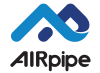 CÔNG TY TNHH AIRPIPE VIỆT NAMCỘNG HÒA XÃ HỘI CHỦ NGHĨA VIỆT NAM         Độc lập – Tự do – Hạnh Phúc	Quận 12, ngày 29 tháng 5 năm 2021